Yoga #10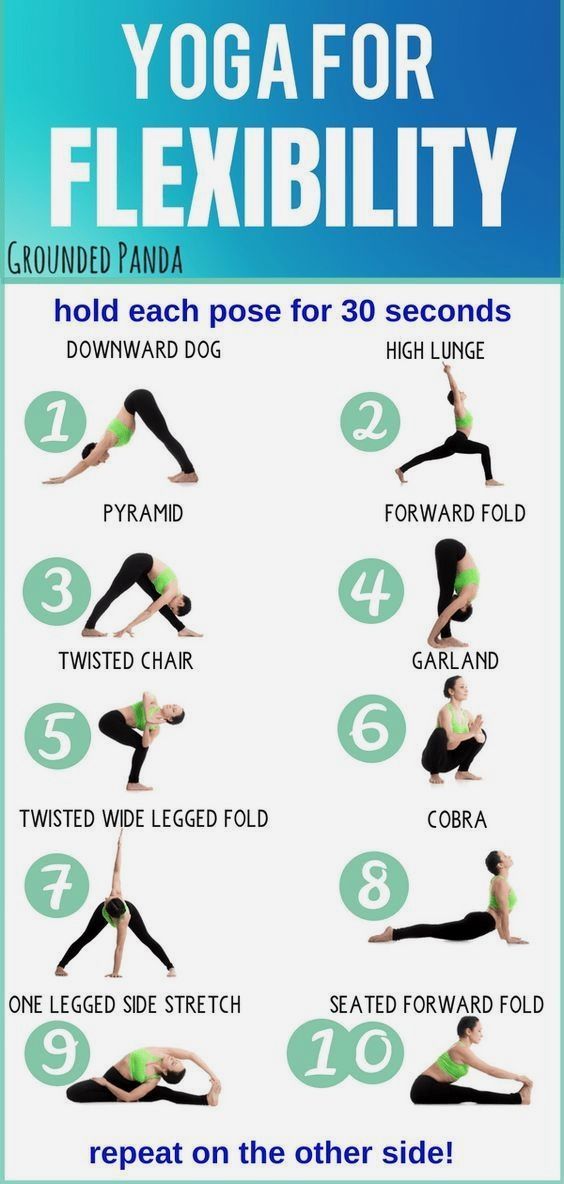 